SOMMARIOSOMMARIO	1COMUNICAZIONI DELLA F.I.G.C.	1COMUNICAZIONI DELLA L.N.D.	1COMUNICAZIONI DEL COMITATO REGIONALE	1COMUNICAZIONI DELLA F.I.G.C.COMUNICAZIONI DELLA L.N.D.COMUNICAZIONI DEL COMITATO REGIONALECOPPA ITALIA DILETTANTI 2023/2024 – FASE REGIONALELa Lega Nazionale Dilettanti, come pubblicato nel CU n. 6 del 1.7.2023, organizza, per la stagione sportiva 2023/2024, la 57^ Edizione della Coppa Italia Dilettanti, alla quale sono iscritte d’ufficio le Società partecipanti al Campionato Nazionale Dilettanti, ai Campionati di Eccellenza e di Promozione. Il Comitato Regionale Marche, come per le stagioni sportive passate, ha previsto lo svolgimento separato della manifestazione per l’Eccellenza e   Le modalità di svolgimento della fase nazionale sono specificate nel Regolamento di Coppa Italia di cui al citato CU n. 6 del 1.7.2023 della L.N.D.ECCELLENZALo svolgimento della manifestazione avverrà mediante scontri diretti con gare di andata e ritorno, secondo il seguente calendario:OTTAVI DI FINALEGare di andata – domenica 03.09.2023 orario ufficiale (ore 15,30)a)	URBANIA CALCIO/LMV URBINO CALCIOb)	K SPORT MONTECHIO GALLO/JESIc)	CASTELFIDARDO SSD A RL/OSIMANAd)	MONTEFANO CALCIO A R.L./CHIESANUOVA A.S.D.e)	CIVITANOVESE CALCIO/S.S. MACERATESE 1922 f)	TOLENTINO 1919 SSDARL/SANGIUSTESE V.P.g)	M.C.C. MONTEGRANARO CALCIO/MONTURANO CALCIOh) 	MONTEGIORGIO CALCIO/ATLETICO AZZURRA COLLIGare di ritorno – mercoledì 20.09.2023 orario uffiale (ore 15,30)a)	LMV URBINO CALCIO/URBANIA CALCIOb)	JESI/K SPORT MONTECCHIO GALLOc)	OSIMANA/CASTELFIDARDO SSD A RLd)	CHIESANUOVA A.S.D./MONTEFANO CALCIO A R.L.e)	S.S. MACERATESE 1922/CIVITANOVESE CALCIOf)	SANGIUSTESE V.P./TOLENTINO 1919 SSDARLg)	MONTURANO CALCIO/M.C.C. MONTEGRANARO CALCIOh) 	ATLETICO AZZURRA COLLI/MONTEGIORGIO CALCIO (ore 19,30)QUARTI DI FINALEGare di andata – mercoledì 04.10.2023 orario ufficiale (ore 15,30)A1) 	VINCENTE a) – VINCENTE b)A2) 	VINCENTE c) – VINCENTE d)A3)	VINCENTE e) – VINCENTE f)A4)	VINCENTE g) – VINCENTE h)Gare di ritorno – mercoledì 18.10.2023 orario ufficiale (ore 15,30)A1) 	VINCENTE b) – VINCENTE a)A2) 	VINCENTE d) – VINCENTE c)A3)	VINCENTE f) – VINCENTE e)A4)	VINCENTE h) – VINCENTE g)SEMIFINALIGare di andata – Mercoledì 01.11.2023 orario ufficiale (ore 14,30)S1) 	VINCENTE A1) – VINCENTE A2)S2) 	VINCENTE A3) – VINCENTE A4)Gare di ritorno – Mercoledì 15.11.2023 orario ufficiale (ore 14,30)S1) 	VINCENTE A2) – VINCENTE A1)S2) 	VINCENTE A4) – VINCENTE A3)FINALEGiovedì 21.12.2023 orario ufficiale – Campo da determinareVINCENTE S1 – VINCENTE S2CAMPI DI GARAATLETICO AZZURRA COLLI	Comunale via Tevere – Castel di LamaCASTELFIDARDO			Com. “V.Monaldi” Via.Santa.Maria.in Potenza – Porto RecanatiCHIESANUOVA A.S.D.		Com. “Leonardo Capponi” via Campo Sportivo  – TreiaCIVITANOVESE CALCIO		Polisportivo Comunale  Corso Garibaldi – Civitanova MarcheJESI					Stadio “P. Carotti” viale Cavallotti 39 – Jesi K SPORT MONTECCHIO		Comunale “Spadoni” via Mazzini – Montecchio di VallefogliaLMV URBINO CALCIO		Stadio “Montefeltro” via dell’Annunziata – UrbinoMONTEFANO CALCIO A R.L.	Comunale “Dell’Immacolata” via Imbrecciata – MontefanoMONTEGIORGIO CALCIO A RL	Comunale “G. Tamburrini” C.da Pianarelle - MontegiorgioM.C.C. MONTEGRANARO CALCIO	Stadio Com.”La Croce” via la Croce – MontegranaroMONTURANO CALCIO		Comunale via Olimpiadi – Monte UranoOSIMANA				Stadio “Diana” via Olimpia – OsimoS.S. MACERATESE 1922		Stadio “Helvia Recina” via dei Velini – Macerata SANGIUSTESE V.P.			Comunale via Magellano – Villa S.Filippo di Monte San GiustoTOLENTINO 1919 SSDARL		Stadio “Della Vittoria” via Boccalini – TolentinoURBANIA CALCIO			Comunale via Campo Sportivo - UrbaniaDeterminazione per passaggio turnoAl termine delle gare di andata e ritorno sarà dichiarata vincente la squadra che nei due incontri avrà realizzato il maggior numero di reti; in caso di parità nelle reti segnate, sarà dichiarata vincente la squadra che avrà segnato il maggior numero di reti in trasferta;; persistendo parità di punteggio e di reti si procederà all’esecuzione dei tiri di rigore secondo le modalità previste dalle vigenti norme federali.FinaleLa gara si svolgerà con incontro unico (due tempi regolamentari di 45 minuti ciascuno, eventuali tempi supplementari di 15 minuti ed eventuali tiri di rigore) in campo neutro determinato dal Comitato Regionale Marche.Partecipazione dei calciatoriAlle gare di Coppa Italia Dilettanti possono partecipare tutti i calciatori regolarmente tesserati per le rispettive Società, nel rispetto delle norme limitative riguardanti l’età in vigore per il Campionato di Eccellenza.Le Società hanno l’obbligo di impiegare, sin dall’inizio e per l’intera durata delle gare e, quindi, anche nel caso di sostituzioni successive di uno o più partecipanti – almeno due giocatori così distinti in relazione alle seguenti fasce di età:1 nato dall’1.1.2003 in poi1 nato dall’1.1.2004 in poiResta inteso che, in relazione a quanto precede, debbono eccettuarsi i casi di espulsione dal campo, e, qualora siano state effettuate tutte sostituzioni consentite, anche i casi di infortunio dei calciatori delle fasce interessate.L’inosservanza delle predette disposizioni sarà punita con la perdita della gara prevista dall’art. 10, comma 1, del Codice di Giustizia Sportiva.Sostituzione calciatoriDurante tutte le gare della Coppa Italia Dilettanti è consentita la sostituzione di 5 (CINQUE) calciatori, indipendentemente dal ruolo.Ai sensi di quanto disposto dalla FIGC con CU n. 164/A del 20 aprile 2023, riportato dalla L.N.D. con proprio CU n. 316 del 20.4.2023, si dispone che nelle gare di Coppa Italia Dilettanti è consentito alle Società di indicare un massimo di 9 calciatori di riserva nella distinta gara.Esecuzione delle sanzioni disciplinariPer l’uniformità delle procedure della esecuzione delle sanzioni comminate nelle gare di Coppe Regionali, si prescrive quanto segue:- le sanzioni inflitte dagli Organi Disciplinari nelle gare di Campionato, anche se residue, non possono essere scontate nella Coppa Regionale;- le sanzioni inflitte dagli Organi Disciplinari in riferimento a gare delle Coppe Regionali debbono essere scontate in gare della stessa manifestazione;- dovranno in ogni caso trovare esecuzione le sanzioni di squalifica o inibizione residuate dalla stagione sportiva e/o dalle fasi precedenti nel rispetto delle disposizioni regolamentari di cui all’art. 17, commi 3 e 6 del Codice di Giustizia Sportiva.Resta comunque inteso che nei casi di comportamenti di particolare gravità in ordine ai quali si ritiene opportuna l’adozione di un provvedimento adeguatamente affittivo, gli Organi di Giustizia Sportiva possono sanzionare i responsabili con squalifiche a termine; non è superfluo precisare che nel caso sopra ipotizzato, il tesserato, per l’intero periodo di incidenza, non può in nessun caso prendere parte a gare, siano esse ufficiali o relative a tornei e manifestazioni autorizzate o amichevoli.Squalifiche per recidività in ammonizioniPer le gare inerenti la presente manifestazione i tesserati incorrono in una giornata di squalifica ogni due ammonizioni inflitte dall’Organo di Giustizia Sportiva.ReclamiVarrà quanto previsto dalle procedure particolari iimpartite dalla FIGC con Comunicato Ufficiale di successiva pubblicazione.Rinuncia a gareNel caso in cui una società rinunci, per qualsiasi motivo alla disputa di una gara, verranno applicate, nei confronti della stessa, le sanzioni di cui all’art. 17 del C.G.S. (gara persa per  3 + ammenda prevista quale prima rinuncia); la stessa verrà esclusa dal proseguimento della manifestazione.Disputa delle gare in notturnaLe Società ospitanti che volessero giocare in orario notturno (a condizione che l’impianto di illuminazione sia omologato) dovranno farne richiesta al Comitato Regionale almeno SETTE giorni prima della disputa della gara, senza il preventivo assenso della squadra ospite, che, ad ogni buon conto, dovrà essere informata dalla richiedente. Non verranno prese in considerazione richieste presentate in modo difforme con quanto sopra detto.Applicazione regolamenti federaliPer quanto non previsto nel presente Regolamento si fa espresso richiamo agli articoli delle Norme Organizzative Interne della F.I.G.C., del Codice di Giustizia Sportiva e del Regolamento della Lega Nazionale Dilettanti.PROMOZIONELo svolgimento della manifestazione avverrà mediante scontri diretti con gare di andata e ritorno secondo il seguente calendario:SEDICESIMI DI FINALEGare di andata – domenica 03.09.2023 orario ufficiale (ore 15,30)a)	VALFOGLIA/GABICCE GRADARA (sab. 02.09.2023 h.16,30))b)	VISMARA 2008/VILLA S.MARTINO (sab. 02.09.2023 h.16,30)c)	FERMIGNANESE 1923/U.C. PERGOLESE (sab. 02.09.2023 h.16,30)d)	ATLETICO MONDOLFOMAROTTA/S.ORSO 1980 (sab. 02.09.2023 h.16,30) e)	I.L. BARBARA MONSERRA/MARINA CALCIO (sab. 02.09.2023 h.16,30)f)	CASTELFRETTESE A.S.D./BIAGIO NAZZAROg)	MOIE VALLESINA A.S.D./FABRIANO CERRETO (sab. 02.09.2023 h.16,30)h) 	OSIMOSTAZIONE CD/PORTUALI CALCIO ANCONA (sab. 02.09.2023 h.16,30)i)	APPIGNANESE/VIGOR CASTELFIDARDO-O (sab. 02.09.2023 h.16,30)l)	MATELICA CALCIO 1921/AURORA TREIA (sab. 02.09.2023 h.15,00)m)	CASETTE VERDINI/CLUENTINA CALCIO (sab. 02.09.2023 h.16,30)n)	TRODICA/POTENZA PICENA (sab. 02.09.2023 h. 16,30) o)	ELPIDIENSE CASCINARE/CALCIO CORRIDONIA p)	RAPAGNANO/ATL.CALCIO P.S.ELPIDIO (sab. 02.09.2023 h.15,00)q)	PALMENSE/SANGIORGESE M.RUBBIANESE (sab. 02.09.2023 h. 16,30)r)	MONTICELLI CALCIO/ATLETICO CENTOBUCHI (sab. 02.09.2023 h. 14,30)Gare di ritorno – mercoledì 20.09.2023 orario uffiale (ore 15,30)a)	GABICCE GRADARA/VALFOGLIAb)	VILLA SMARTINO/ VISMARA 2008c)	U.C. PERGOLESE/FERMGNANESE 1923d)	S.ORSO 1980/ATLETICO MONDOLFOMAROTTAe)	MARINA CALCIO/I.L. BARBARA MONSERRAf)	BIAGIO NAZZARO/CASTELFRETTESE A.S.D.g)	FABRIANO CERRETO/MOIE VALLESINA A.S.D.h) 	PORTUALI CALCIO ANCONA/OSIMOSTAZIONE CDI)	VIGOR CASTELFIDARDO-O/APPIGNANESEl)	AURORA TREIA/MATELICA CALCIO 1921m)	CLUENTINA CALCIO/CASETTE VERDINIn)	POTENZA PICENA/TRODICAo)	CALCIO CORRIDONIA/ELPIDIENSE CASCINAREp)	ATL. CALCIO P.S.ELPIDIO/RAPAGNANOq)	SANGIORGESE M.RUBBIANESE/PALMENSE r)	ATLETICO CENTOBUCHI/MONTICELLI CALCIOOTTAVI DI FINALEGare di andata – mercoledì 18.10.2023 orario ufficiale (ore 15,30)A1) 	VINCENTE a) – VINCENTE b)A2) 	VINCENTE c) – VINCENTE d)A3)	VINCENTE e) – VINCENTE f)A4)	VINCENTE g) – VINCENTE h)A5)	VINCENTE i) – VINCENTE l)A6)	VINCENTE m) – VINCENTE n)A7)	VINCENTE o) – VINCENTE p)A8)	VINCENTE q) – VINCENTE r)Gare di ritorno – mercoledì 01.11.2023 orario ufficiale (ore 14,30)A1) 	VINCENTE b) – VINCENTE a)A2) 	VINCENTE d) – VINCENTE c)A3)	VINCENTE f) – VINCENTE e)A4)	VINCENTE h) – VINCENTE g)A5)	VINCENTE l) – VINCENTE I)A6)	VINCENTE n) – VINCENTE m)A7)	VINCENTE p) – VINCENTE o)A8)	VINCENTE r) – VINCENTE q) QUARTI DI FINALEGare di andata – mercoledì 15.11.2023 orario ufficiale (ore 14,30)Q1) 	VINCENTE A1) – VINCENTE A2)Q2) 	VINCENTE A3) – VINCENTE A4)Q3)	VINCENTE A5) – VINCENTE A6)Q4)	VINCENTE A7 – VINCENTE A8)Gare di ritorno – mercoledì 06.12.2023 orario ufficiale (ore 14,30)Q1) 	VINCENTE A2) – VINCENTE A1)Q2) 	VINCENTE A4) – VINCENTE A3)Q3)	VINCENTE A6) – VINCENTE A5)Q4)	VINCENTE A8) – VINCENTE A7)SEMIFINALIGare di andata – Mercoledì 28.02.2024 orario ufficiale (ore 15,00)S1) 	VINCENTE Q1) – VINCENTE Q2)S2) 	VINCENTE Q3) – VINCENTE Q4)Gare di ritorno – Mercoledì 13.03.2024 orario ufficiale (ore 15,00)S1) 	VINCENTE Q2) – VINCENTE Q1)S2) 	VINCENTE Q4) – VINCENTE Q3)FINALEMercoledì 27.03.2024 orario ufficiale – Campo da determinareVINCENTE S1 – VINCENTE S2CAMPI DI GARAAPPIGNANESE				Comunale via Impianti Sportivo - Appignano
ATLETICO CENTOBUCHI			Comunale “Nicolai” Centobuchi – Monteprandone 
ATLETICO MONDOLFOMAROTTA		Comunale “Longarini-Lucchetti” – Mondolfo ATL.CALCIO P.S. ELPIDIO			Comunale “Ferranti” – Porto Sant’Elpidio
AURORA TREIA				Comunale “Leonardo Capponi” – Treia 
BIAGIO NAZZARO				Comunale via Puccini 29 – Chiaravalle
CALCIO CORRIDONIA			Comunale “Sigismondo Martini” – Corridonia
CASETTE VERDINI				“Nello Crocetti” C. Verdini – Pollenza
CASTELFRETTESE				Comunale “Fioretti” Castelferretti – Falconarara Ma.maCLUENTINA CALCIO			Antistadio “Collevario” – Macerata ELPIDIENSE CASCINARE			Campo “Ciccalè” via Fonte di Mare – S.Elpidio a MareFABRIANO CERRETO			Stadio Com. “M.Aghetoni” P.le V.Ugo Petruio – Fabriano 
FERMIGNANESE				Comunale Principale via A.Costa – Fermignano 
FUTURA 96					Comunale “Postacchini” Capodarco – Fermo
GABICCE GRADARA			“G.Magi” via A. Moro – Gabicce Mare 
I.L. BARBARA MONSERRA			Comunale via XXV Aprile – Barbara 
MARINA CALCIO				Com. “Le Fornaci” via Deledda – Marina Montemarciano 
MATELICA CALCIO 1921			“Giovanni Paolo II” via Boschetto – Matelica 
MOIE VALLESINA				Comunale “Pierucci” – Maiolati Spontini
MONTERUBBIANESE			Comunale “Angelo Mariotti” – Monterubbiano 
MONTICELLI CALCIO			Com. “Don M.Bartolini” loc Monticelli – Ascoli Piceno
OSIMOSTAZIONE C.D.			Comunale “Dario Bernacchia” – Osimo Stazione
PALMENSE					“Ilario e Orlando Stanghetta” Marina Palmense – Fermo 
PORTUALI CALCIO ANCONA		Comunale “S. Giuliani” Torrette – Ancona 
POTENZA PICENA				“Favale Scarfiotti Skorpion” – Potenza Picena9
RAPAGNANO					Comunale via S.Tiburzio – RapagnanoS.ORSO 1980					Comunale “Montesi” – Fano SANGIORGESE M.RUBBIANESE		Nuovo Comunale via D’Annunzio – Porto San Giorgio
TRODICA					“San Francesco” – Morrovalle 
UNIONE CALCIO PERGOLESE		Comunale “Stefanelli” – Pergola  
VALFOGLIA					Comunale Ca Gallo – Montecalvo in Foglia VIGOR CASTELFIDARDO-O		Comunale “Leo Gabbanelli” – Castelfidardo 
VILLA S.MARTINO				Comunale Villa S.Martino – PesaroVISMARA 2008				“Gino Vitali” Villa Fastiggi - PesaroDeterminazione per passaggio turnoAl termine delle gare di andata e ritorno sarà dichiarata vincente la squadra che nei due incontri avrà realizzato il maggior numero di reti; in caso di parità nelle reti segnate, sarà dichiarata vincente la squadra che avrà segnato il maggior numero di reti in trasferta;; persistendo parità di punteggio e di reti si procederà all’esecuzione dei tiri di rigore secondo le modalità previste dalle vigenti norme federali.FinaleLa gara si svolgerà con incontro unico (due tempi regolamentari di 45 minuti ciascuno, ed eventuali tiri di rigore) in campo neutro determinato dal Comitato Regionale Marche.Partecipazione dei calciatoriAlle gare di Coppa Italia Dilettanti possono partecipare tutti i calciatori regolarmente tesserati per le rispettive Società, nel rispetto delle norme limitative riguardanti l’età in vigore per il Campionato di Eccellenza.Le Società hanno l’obbligo di impiegare, sin dall’inizio e per l’intera durata delle gare e, quindi, anche nel caso di sostituzioni successive di uno o più partecipanti – almeno due giocatori così distinti in relazione alle seguenti fasce di età:1 nato dall’1.1.2003 in poi1 nato dall’1.1.2004 in poiResta inteso che, in relazione a quanto precede, debbono eccettuarsi i casi di espulsione dal campo, e, qualora siano state effettuate tutte sostituzioni consentite, anche i casi di infortunio dei calciatori delle fasce interessate.L’inosservanza delle predette disposizioni sarà punita con la perdita della gara prevista dall’art. 10, comma 1, del Codice di Giustizia Sportiva.Sostituzione calciatoriDurante tutte le gare della Coppa Italia Dilettanti è consentita la sostituzione di 5 (CINQUE) calciatori, indipendentemente dal ruolo.Ai sensi di quanto disposto dalla FIGC con CU n. 164/A del 20 aprile 2023, riportato dalla L.N.D. con proprio CU n. 316 del 20.4.2023, si dispone che nelle gare di Coppa Italia Dilettanti è consentito alle Società di indicare un massimo di 9 calciatori di riserva nella distinta gara.Esecuzione delle sanzioni disciplinariPer l’uniformità delle procedure della esecuzione delle sanzioni comminate nelle gare di Coppe Regionali, si prescrive quanto segue:- le sanzioni inflitte dagli Organi Disciplinari nelle gare di Campionato, anche se residue, non possono essere scontate nella Coppa Regionale;- le sanzioni inflitte dagli Organi Disciplinari in riferimento a gare delle Coppe Regionali debbono essere scontate in gare della stessa manifestazione;- dovranno in ogni caso trovare esecuzione le sanzioni di squalifica o inibizione residuate dalla stagione sportiva e/o dalle fasi precedenti nel rispetto delle disposizioni regolamentari di cui all’art. 17, commi 3 e 6 del Codice di Giustizia Sportiva.Resta comunque inteso che nei casi di comportamenti di particolare gravità in ordine ai quali si ritiene opportuna l’adozione di un provvedimento adeguatamente affittivo, gli Organi di Giustizia Sportiva possono sanzionare i responsabili con squalifiche a termine; non è superfluo precisare che nel caso sopra ipotizzato, il tesserato, per l’intero periodo di incidenza, non può in nessun caso prendere parte a gare, siano esse ufficiali o relative a tornei e manifestazioni autorizzate o amichevoli.Squalifiche per recidività in ammonizioniPer le gare inerenti la presente manifestazione i tesserati incorrono in una giornata di squalifica ogni due ammonizioni inflitte dall’Organo di Giustizia Sportiva.ReclamiVarrà quanto previsto dalle procedure particolari iimpartite dalla FIGC con Comunicato Ufficiale di successiva pubblicazione.Rinuncia a gareNel caso in cui una società rinunci, per qualsiasi motivo alla disputa di una gara, verranno applicate, nei confronti della stessa, le sanzioni di cui all’art. 17 del C.G.S. (gara persa per  3 + ammenda prevista quale prima rinuncia); la stessa verrà esclusa dal proseguimento della manifestazione.Disputa delle gare in notturnaLe Società ospitanti che volessero giocare in orario notturno (a condizione che l’impianto di illuminazione sia omologato) dovranno farne richiesta al Comitato Regionale almeno SETTE giorni prima della disputa della gara, senza il preventivo assenso della squadra ospite, che, ad ogni buon conto, dovrà essere informata dalla richiedente. Non verranno prese in considerazione richieste presentate in modo difforme con quanto sopra detto.Applicazione regolamenti federaliPer quanto non previsto nel presente Regolamento si fa espresso richiamo agli articoli delle Norme Organizzative Interne della F.I.G.C., del Codice di Giustizia Sportiva e del Regolamento della Lega Nazionale Dilettanti.Pubblicato in Ancona ed affisso all’albo del Comitato Regionale Marche il 08/08/2023.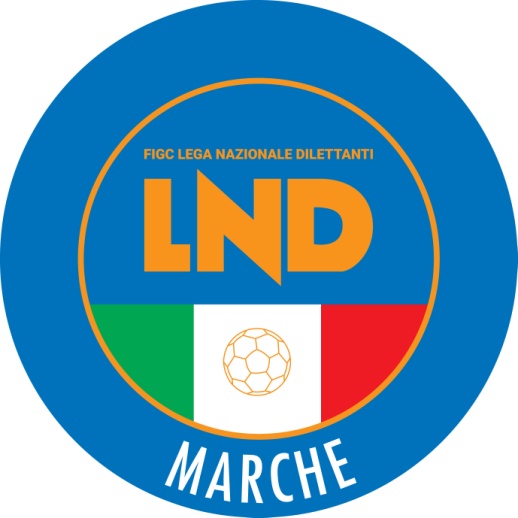 Federazione Italiana Giuoco CalcioLega Nazionale DilettantiCOMITATO REGIONALE MARCHEVia Schiavoni, snc - 60131 ANCONACENTRALINO: 071 285601 - FAX: 071 28560403  sito internet: www.figcmarche.it                          e-mail: crlnd.marche01@figc.itpec: marche@pec.figcmarche.itStagione Sportiva 2023/2024Comunicato Ufficiale N° 12 (Coppe) del 08/08/2023Stagione Sportiva 2023/2024Comunicato Ufficiale N° 12 (Coppe) del 08/08/2023Il Segretario(Angelo Castellana)Il Presidente(Ivo Panichi)